2020年10月20日，由轻工业环境保护研究所主编、北京济元紫能环境工程有限公司、四川省宜宾环球集团有限公司、山东力诺特种玻璃股份有限公司、温州市康尔微晶器皿有限公司、烟台长裕玻璃有限公司、青岛荣泰玻璃制品有限公司、山东景耀玻璃集团有限公司、广东华兴玻璃股份有限公司、安徽德力日用玻璃股份有限公司等企业参与编制的《日用玻璃炉窑烟气治理技术规范》（T/CNAGI 001-2020）团体标准（后简称《标准》）已由中国日用玻璃协会批准并正式发布实施。《标准》以日用玻璃企业全面达到《玻璃工业大气污染物排放标准（征求意见稿）》、《工业炉窑大气污染综合治理方案》（环大气〔2019〕56号）和地方排放标准要求为目的，对玻璃炉窑烟气治理设施的设计、施工、验收、运行和维护管理提出技术要求，内容涵盖工程构成、总平面布置、工艺设计、工艺设备和材料、检测及过程控制、辅助工程、劳动安全与职业卫生、施工与验收、运行与维护等各方面内容。本标准的颁布实施，将有利于日用玻璃行业烟气治理工程的标准化建设，从设计、建设到运行维护的全过程能够有统一的技术规范进行管控，促使工程建设单位自觉遵守规范的技术要求，从而使日用玻璃行业烟气治理设施建设与运行得到可靠的技术保障，也将使环境保护主管部门拥有监管日用玻璃行业烟气治理工程质量和日常运行的技术依据，以保证工程的建设和运行治理，促进环境技术管理的深化，同时本标准的制订也是健全日用玻璃行业环境管理体系建设的重要组成部分。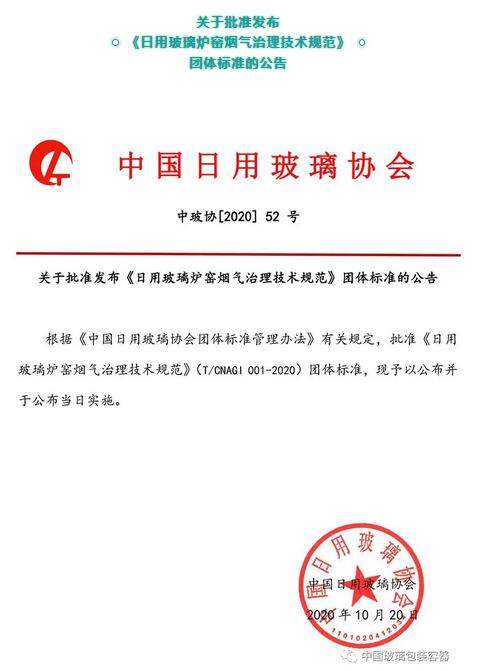 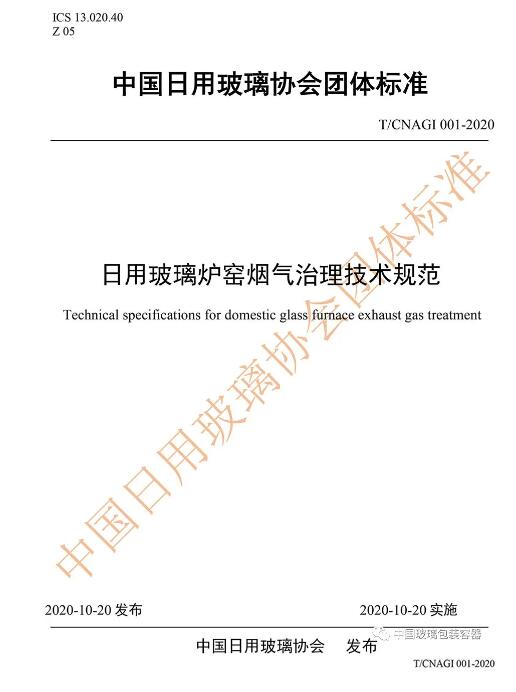 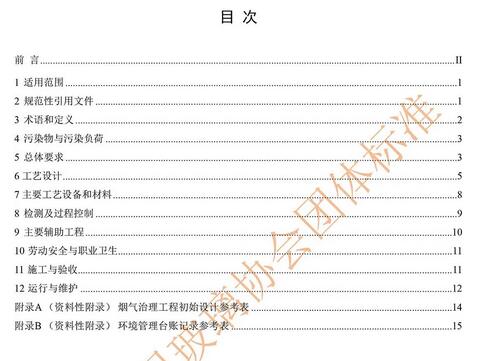 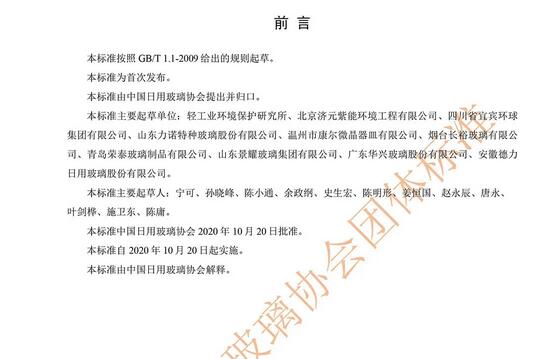 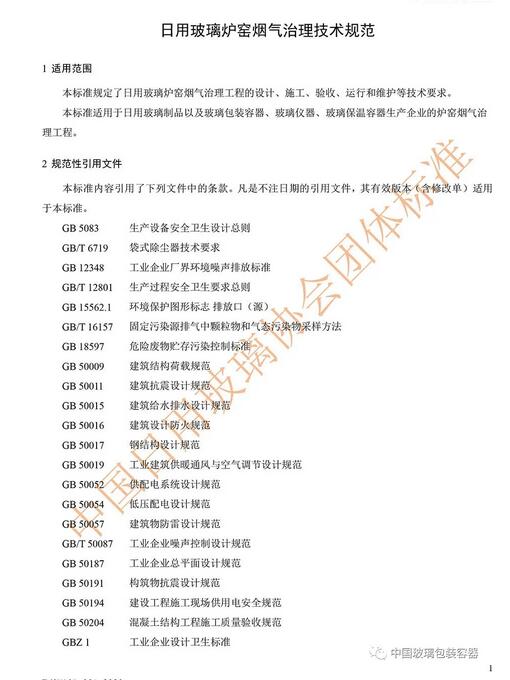 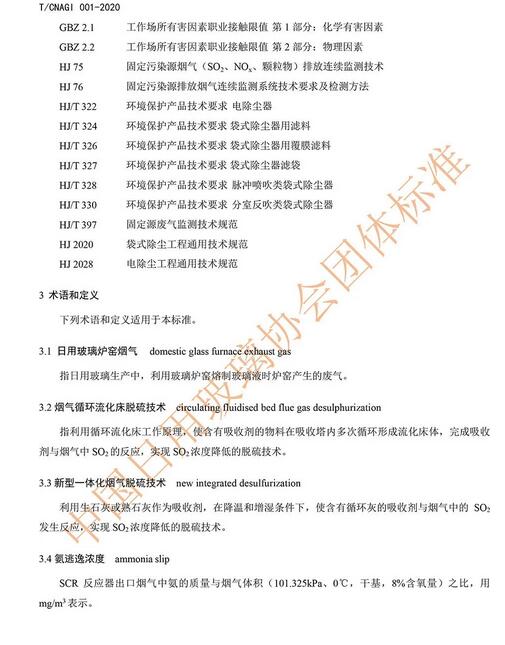 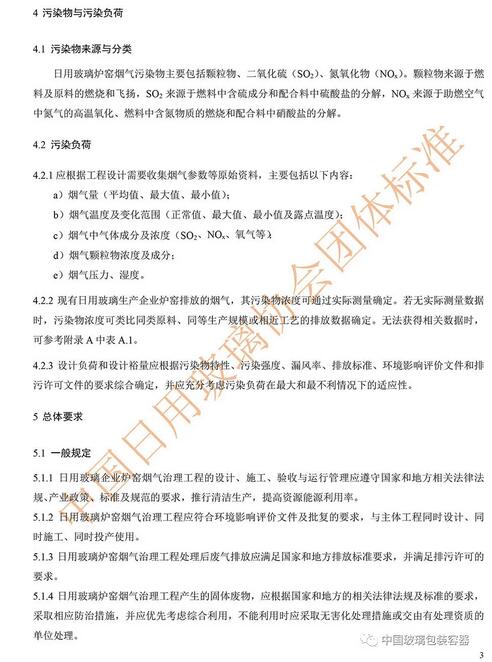 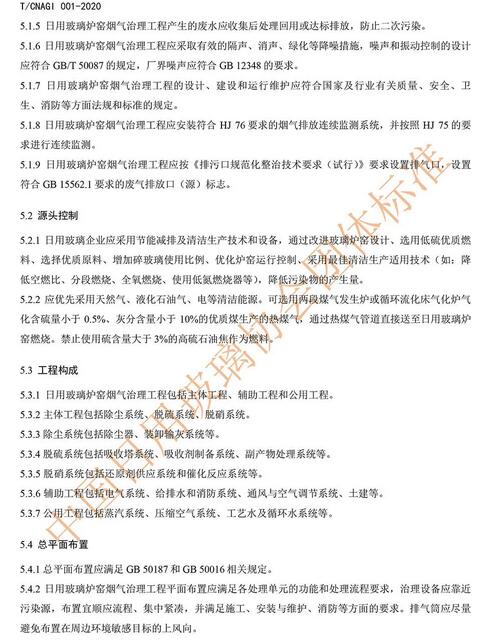 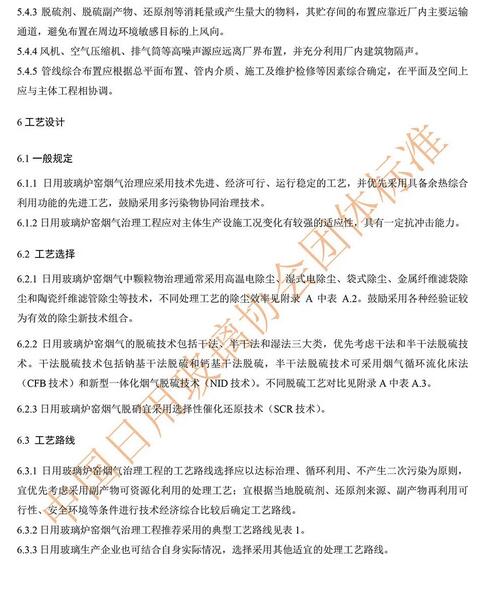 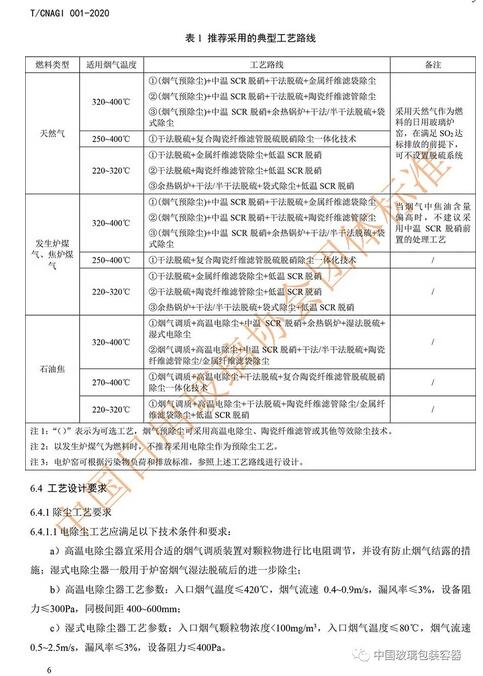 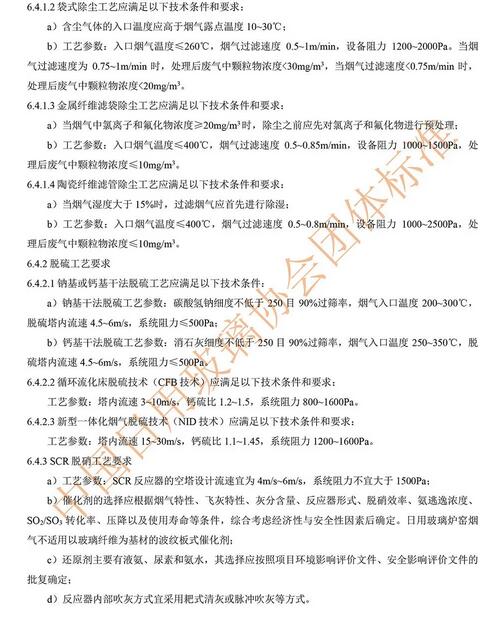 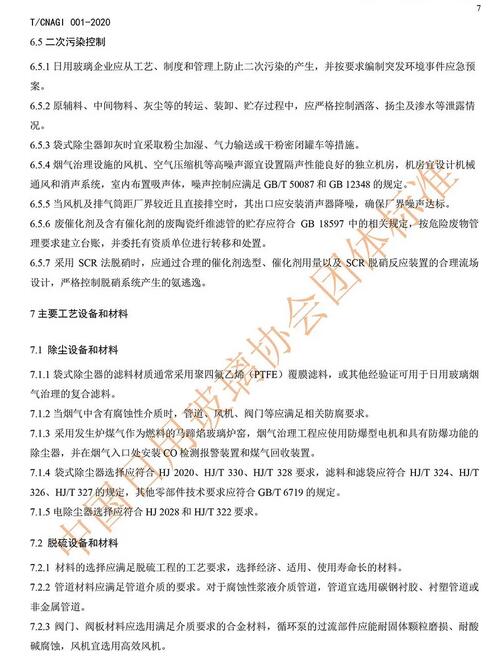 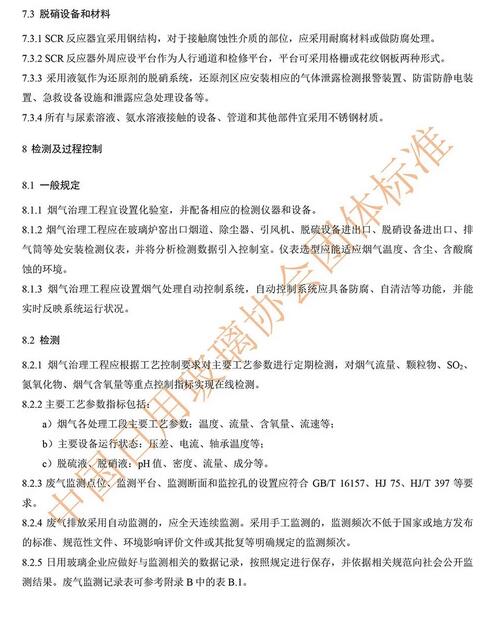 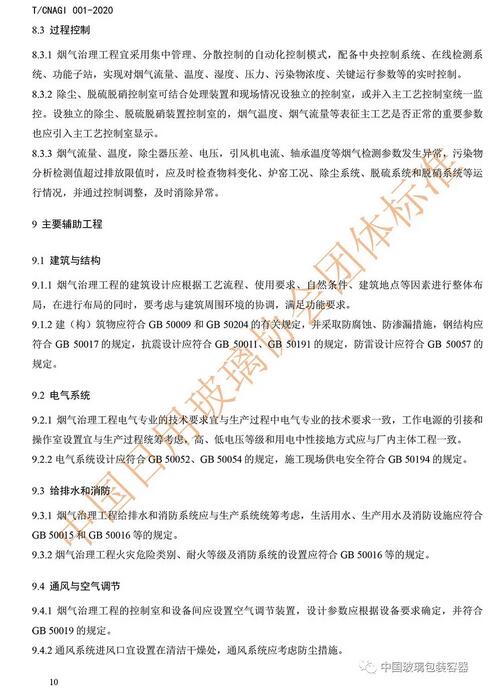 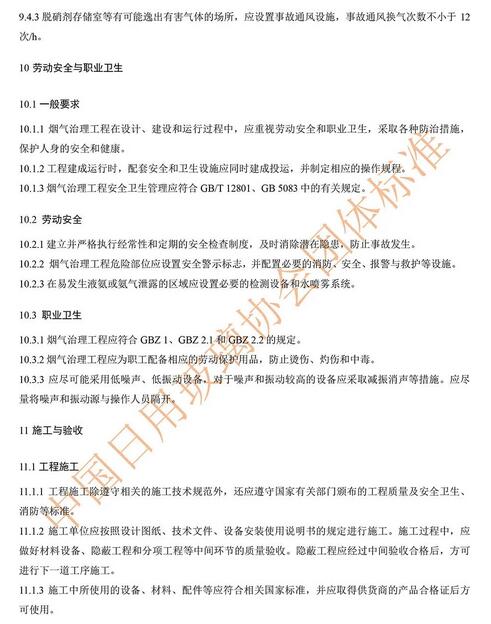 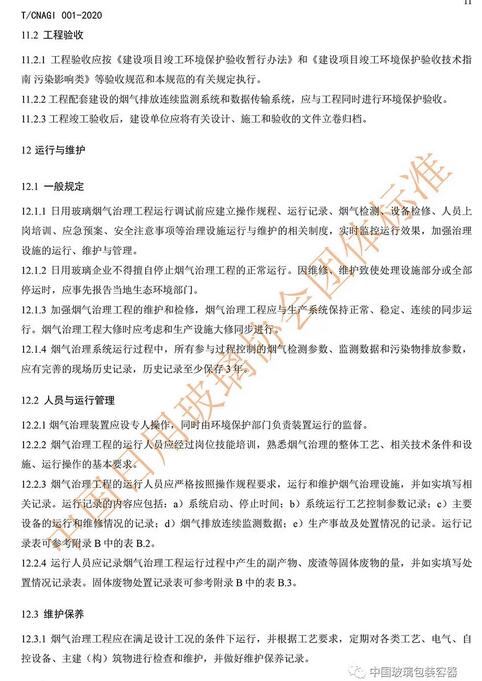 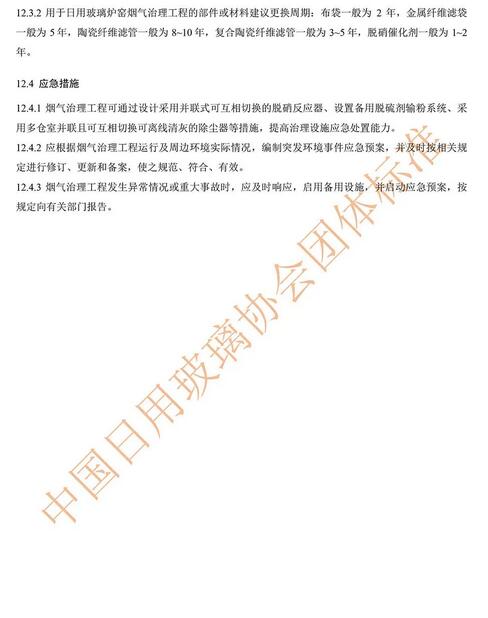 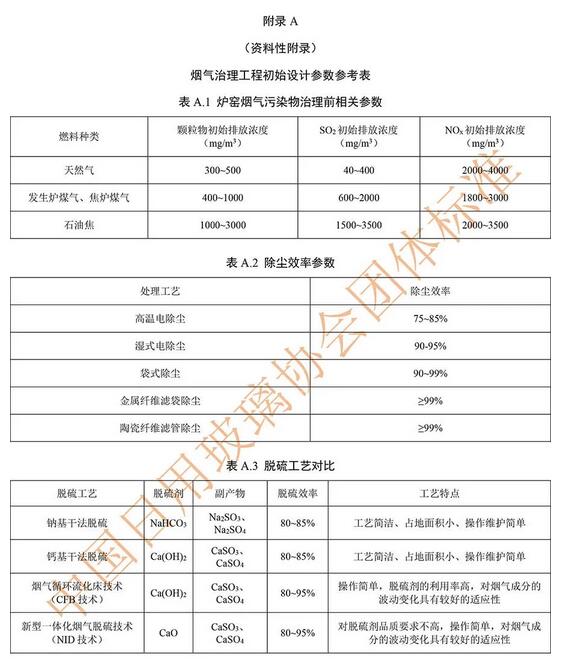 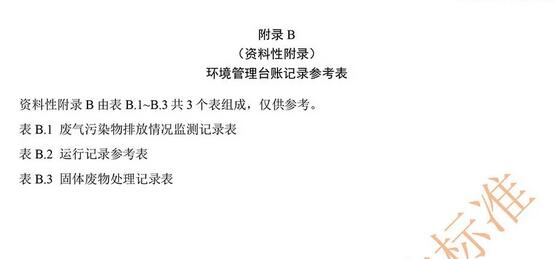 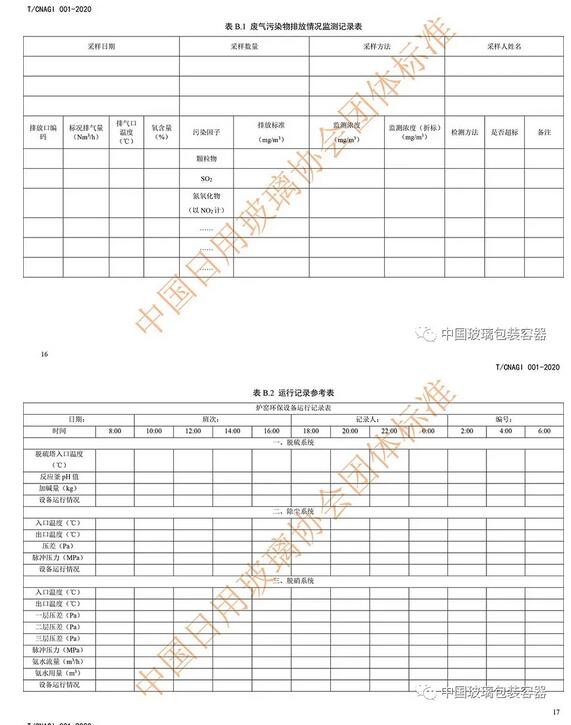 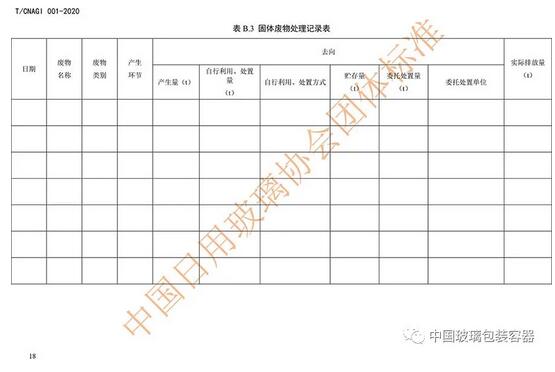 